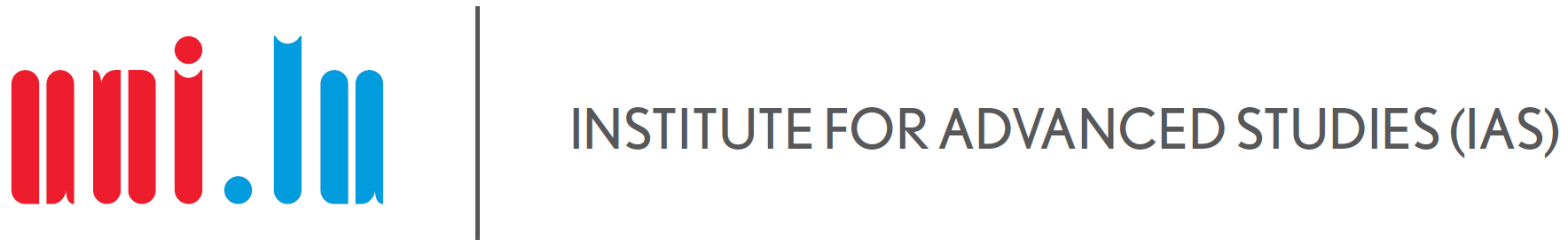 WRITTEN EVALUATION FORMYOUNG INTERNATIONAL ACADEMICS “YIA”Call #2 written evaluations deadline:31 July 2024 @ 2pm CETThe evaluators' assessments and conclusions may be provided to the candidate on request and in an anonymous manner. For this reason, it is essential that evaluators draw up a comment of at least ten lines for each of selection criteria as well as for the conclusion. This will enable candidates to better appreciate the evaluation outcome.We thank you in advance for your cooperation and we would kindly ask you to send the completed evaluation form before the deadline to:  yia@uni.lu.Please refer to the guidelines for reviewers for more details on the written evaluation procedure.The oral pitch and scientific debate take place in front of the Scientific Council and are not part of this evaluation form.IntroductionThe Institute for Advanced Studies (IAS) at the University of Luxembourg provides funding opportunities and a propitious interdisciplinary environment to attract talented postdoctoral candidates who wish to conduct their postdoctoral research in a multidisciplinary setting in research groups and with partners of the University of Luxembourg. The programme is explicitly open to all disciplines, topics, and sectors within the academic competences of the University of Luxembourg.The following criteria should be considered during the peer review process:The peer review will be scored out of a maximum of 50 points based on the following criteria:1. Academic excellence of the candidate(at least ten lines are mandatory)2. Appropriateness of the joint supervision(at least ten lines are mandatory)3. Audacious risk/boldness character of the project proposal in terms of novelty(at least ten lines are mandatory)4. Originality of the methodology(at least ten lines are mandatory)5. Interdisciplinarity, readiness of the candidate to work in an interdisciplinary team(at least ten lines are mandatory)6. Team’s complementarity(at least ten lines are mandatory)7. Quality and efficiency of the project implementation(at least ten lines are mandatory)8. Appropriateness of the secondment to reach the project objectives(at least ten lines are mandatory)9. Candidate’s career aspiration and quality of the Career Development Plan (CDP)(at least ten lines are mandatory)10. Scientific, societal and economic impacts of the project as described in the PDEC (Plan for Dissemination, Exploitation, and Communication)(at least ten lines are mandatory)11. Conclusion and your overall judgment(at least ten lines are mandatory)12. Any further remarks and recommendations for the candidates13. Your degree of expertise in the research field of the proposal (please chose the one that corresponds best to your experience)CONFIDENTIALEvaluator’s contact details:I, undersigned, certify that I will treat in a strictly confidential way all the information I received and will receive within the framework of the project evaluation.	Date: «Project_acronym»«Project_title»Name of the candidateScoringMeaningAssessment of the written application1very poorResearch work neither solid nor exciting, flawed in the scientific/technical approach, repetitions of other work, etc.Work not worthy of pursuing.2poorResearch work is solid but not exciting, generating new knowledge, worthy of support but with less priority than work in the below scoring categories.3fairWork is competitive at the national level and will probably make a valuable contribution in the international field.4very goodWork is expected to make a significant contribution; nationally at the forefront of research but not exceptional internationally.5excellentWork is audacious and at the forefront of knowledge and will most likely have an important and substantial impact on science internationally. PEER REVIEW (weight 40%)PEER REVIEW (weight 40%)Academic excellence of the candidate (5) and appropriateness of the joint supervision (5)10 pointsAudacious risk/boldness character of the project proposal in terms of novelty (5), and originality of the methodology (5)10 pointsInterdisciplinarity, readiness of the candidate to work in an interdisciplinary team (5) and the team’s complementarity (5)10 pointsQuality and efficiency of project implementation5 pointsAppropriateness of the secondment to reach the project objectives5 pointsCandidate’s career aspirations and quality of the Career Development Plan (CDP)5 pointsScientific, societal and economic impacts of the project as described in the PDEC (Plan for Dissemination, Exploitation, and Communication)5 pointsTotal peer review50 points12345(Please tick only one box per line, 5 is the highest and 1 the lowest score)12345(Please tick only one box per line, 5 is the highest and 1 the lowest score)12345(Please tick only one box per line, 5 is the highest and 1 the lowest score)12345(Please tick only one box per line, 5 is the highest and 1 the lowest score)12345(Please tick only one box per line, 5 is the highest and 1 the lowest score)12345(Please tick only one box per line, 5 is the highest and 1 the lowest score)12345(Please tick only one box per line, 5 is the highest and 1 the lowest score)12345(Please tick only one box per line, 5 is the highest and 1 the lowest score)12345(Please tick only one box per line, 5 is the highest and 1 the lowest score)12345(Please tick only one box per line, 5 is the highest and 1 the lowest score)ExpertGeneralist Not very familiar Data Protection PolicyData Protection PolicyI hereby consent to the processing of my data for the purpose of evaluating project proposals under the YIA programme.I hereby do not consent to the processing of my data for the purpose of evaluating project proposals under the YIA programme.ConfidentialityConfidentialityI agree that my identity may be indicated to the candidate(s).I do not want my identity to be revealed to the candidate(s).Conflict of interestConflict of interestI do not have any relationships with the main project participants that may affect my judgment.My relationship with the main project participants may affect my judgment. Please specify: ….Last Name and First Name:Work Address:(Institution, Street, Postal Code and City)Telephone number:Email address: